Симанов  Николай   Михайлович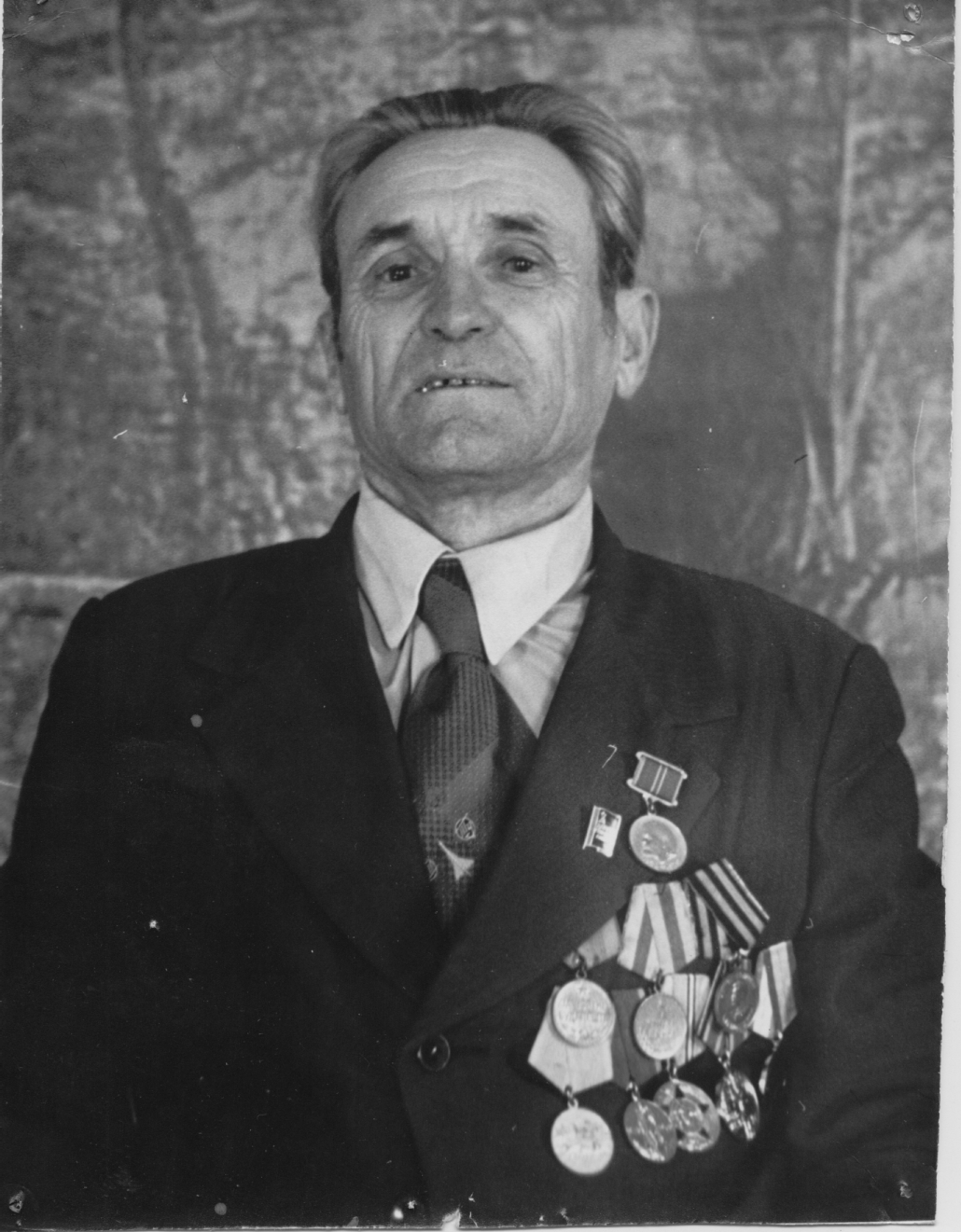 Родился   12.08.1925 г.Был  призван  в армию 22.02.1943 г.В годы Великой  Отечественной  войны  был  водителем.  Прошёл  военный  путь от  Сталинграда до Вены.По  окончании  войны  был переведён в  штаб  старшим  писарем, так как грамотно и  красиво писал. Николай Михайлович  выписывал  документы  демобилизованным  из  армии. По  этой  причине  сам был  демобилизован только 12.08.1946г.  в звании  ефрейтора.Награждён  орденом Великой Отечественной  войны 2 ст. (1985 г.),  медалями :«За победу Германией (Указ от 15.08.1945 г. вручена 14.02.1946 г.); « За взятие Будапешта», «За взятие  Вены» (Указ от  09.06.1945 г. вручены 31.03.1947 г.)  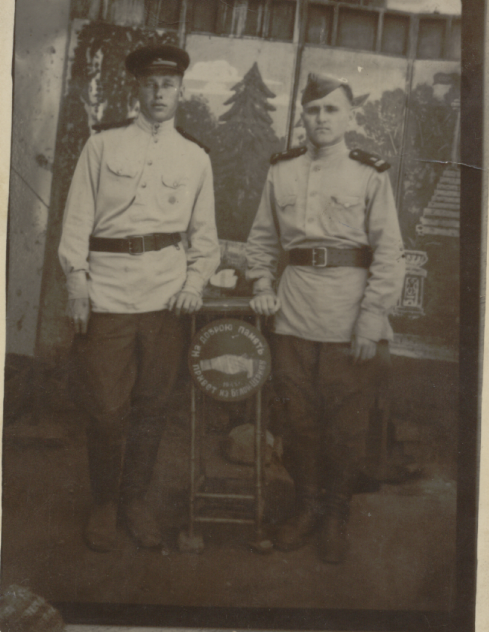 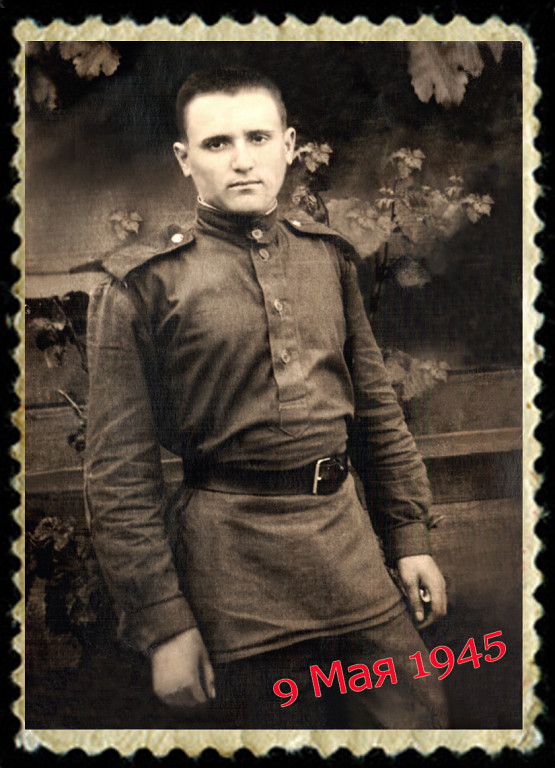 (справа Симанов Н.М.)                           (фото сделано в г.Вена 09.05.1945 г.,                                                                                 ( из семейного архива)Был  женат на  учительнице Александре Николаевне  Симановой,   воспитал сына Юрия. После войны работал в районном  военкомате с.Дубровное. Закончил Тобольский педагогический институт.  Работал  в с.Бегишево  избачом, затем учителем в Бегишевской школе. 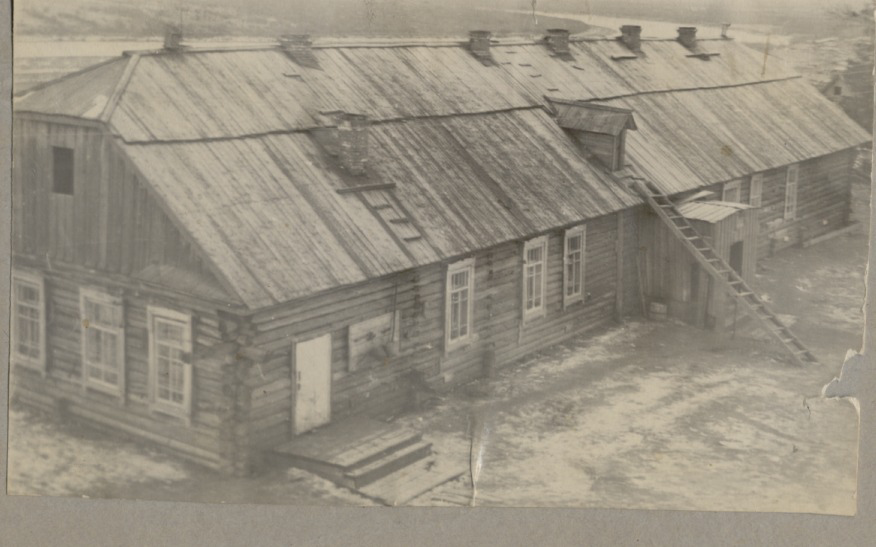 (школа в 1953 г. – 1970 г., фото из школьного альбома)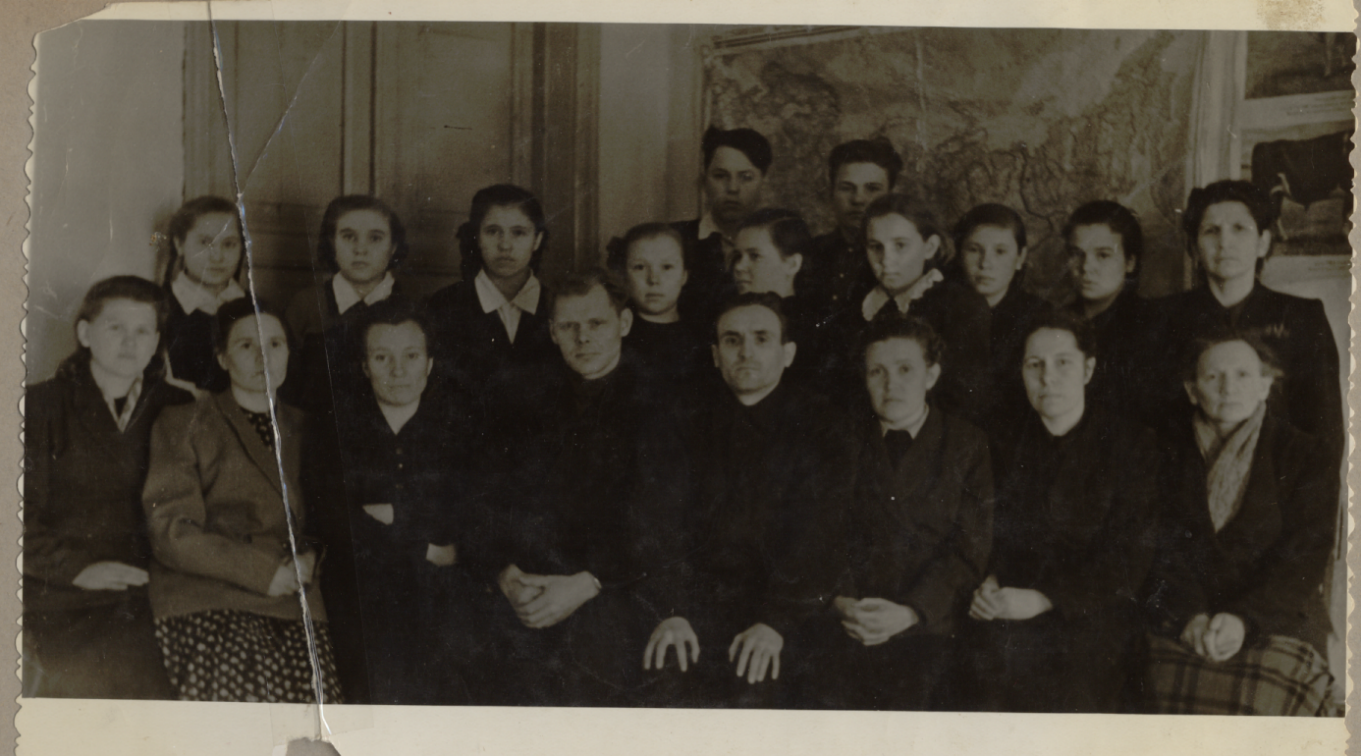 (коллектив учителей Бегишевской школы в 1953 г.Слева направо: в первом ряду , пятый слева – Симанов Н.М. рядом жена Александра Николаевна)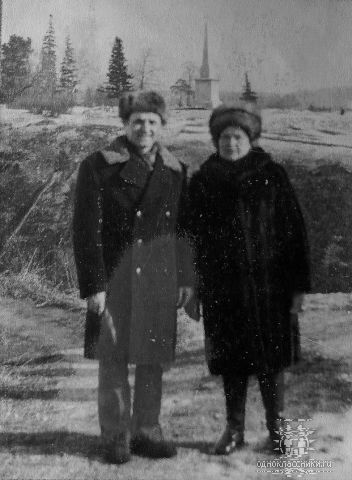 (фото из семейного архива)В  1957 г. Симанов Н.М. стал  директором  Бегишевской школы.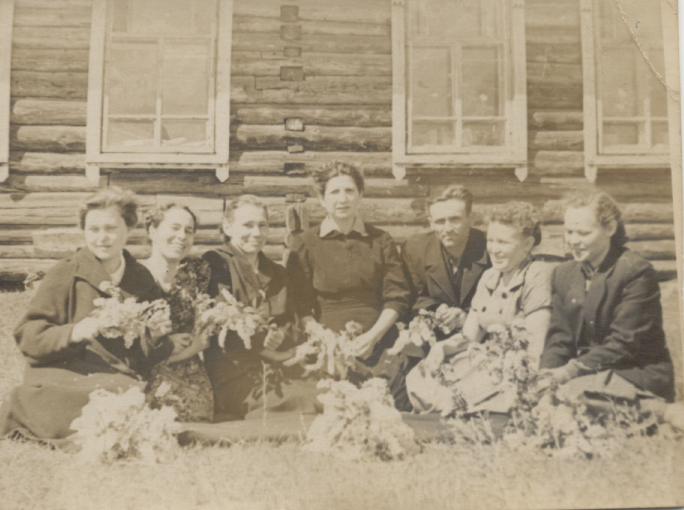 (фото 1961 г.- коллектив учителей).. В 1969 г. школа из-за  аварийного  состояния  была  закрыта.              Николай  Михайлович был  приглашён в 1970 г. директором  новой  Инжуринской  школы.В 1982 г. в с.Бегишево вновь открывается  средняя школа.Симанов  Николай  Михайлович назначен   завучем Бегишевской  средней школы, где проработал до пенсии. Вёл уроки истории и обществоведения. Как завуч ввёл в педагогическую  деятельность  коллектива проведение «Методических  дней», которые стали  традицией Бегишевской  школы. Отличительная  черта  этого учителя - требовательность и  ответственность.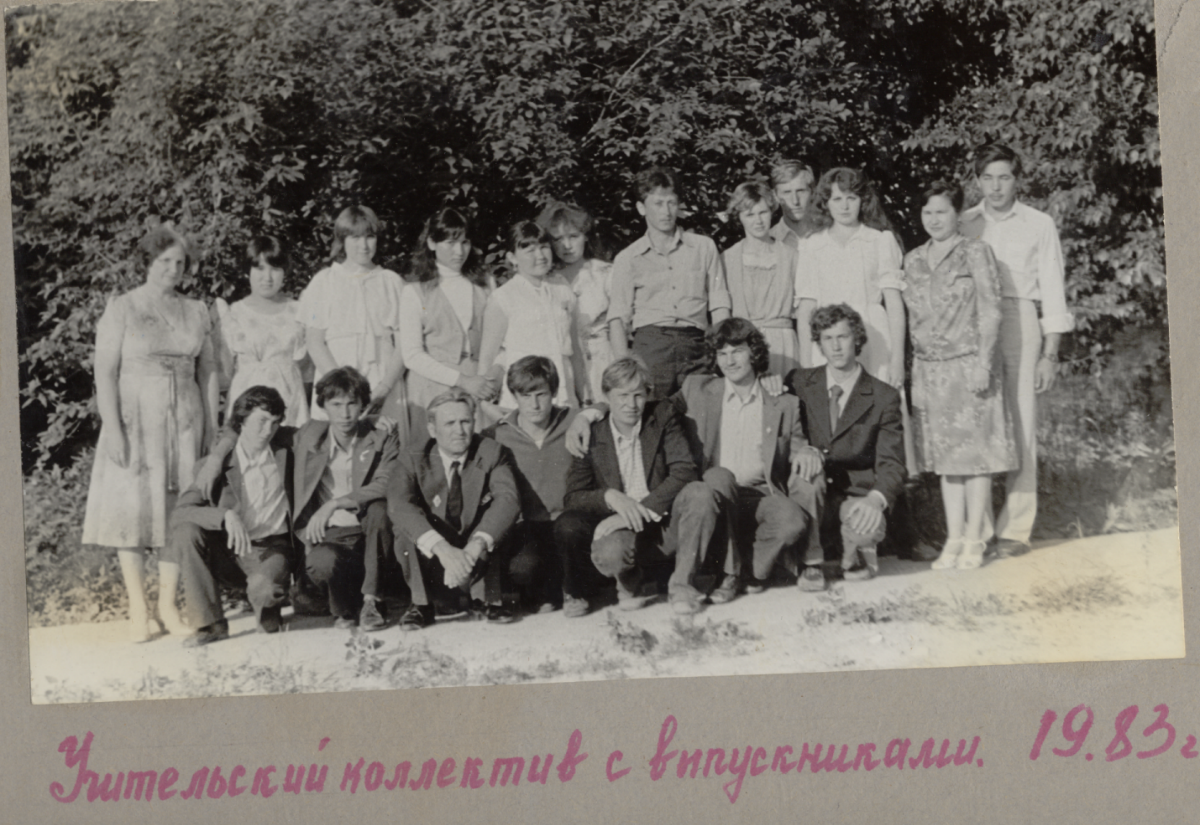 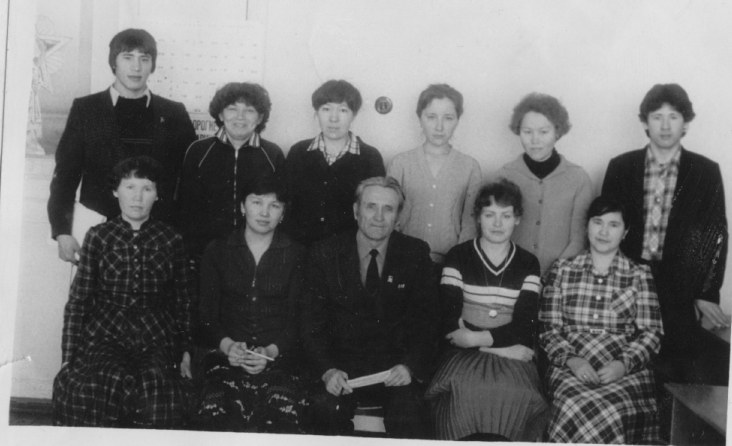 (коллектив учителей Бегишевской школы, в центре в первом ряду Симанов Н.М.)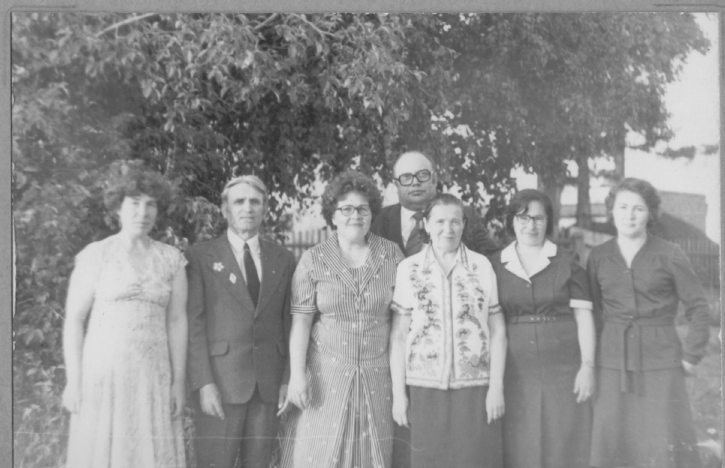 (учителя и родители, второй слева Симанов Н.М.)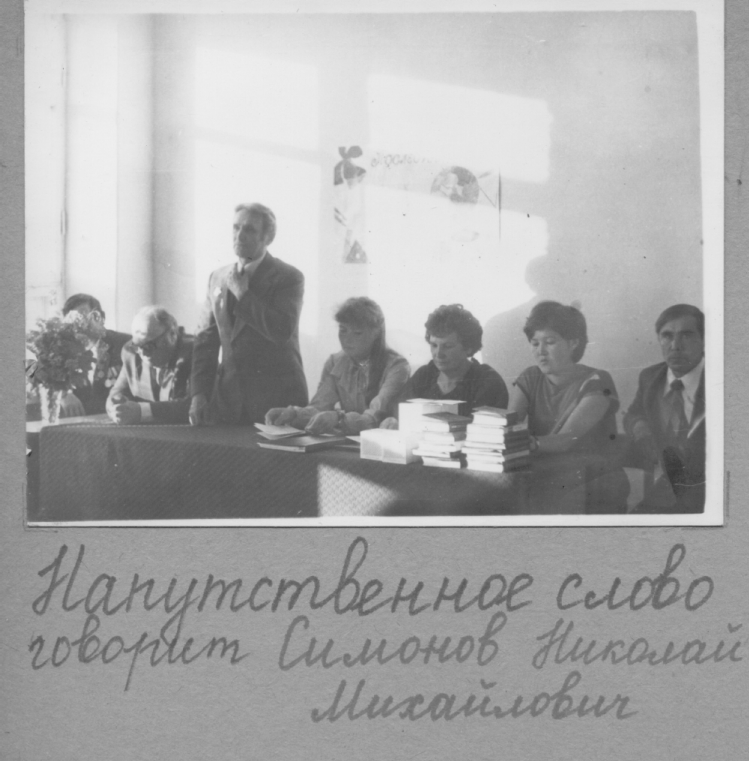 (фото из школьного альбома)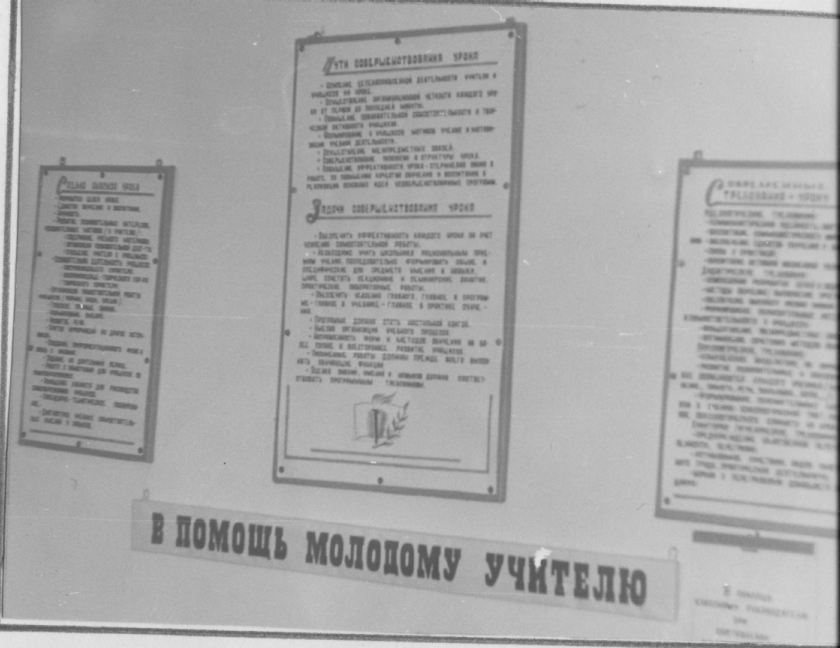 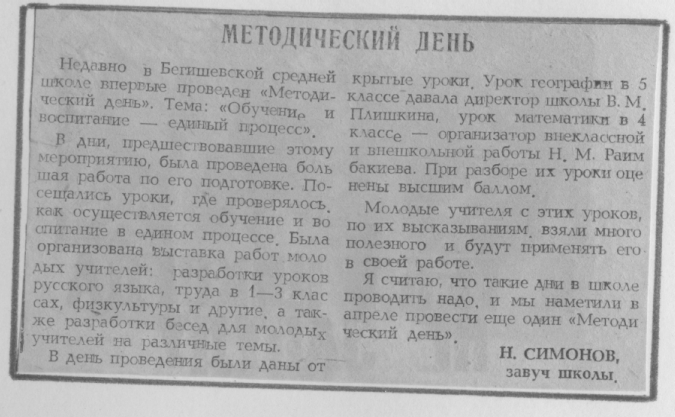 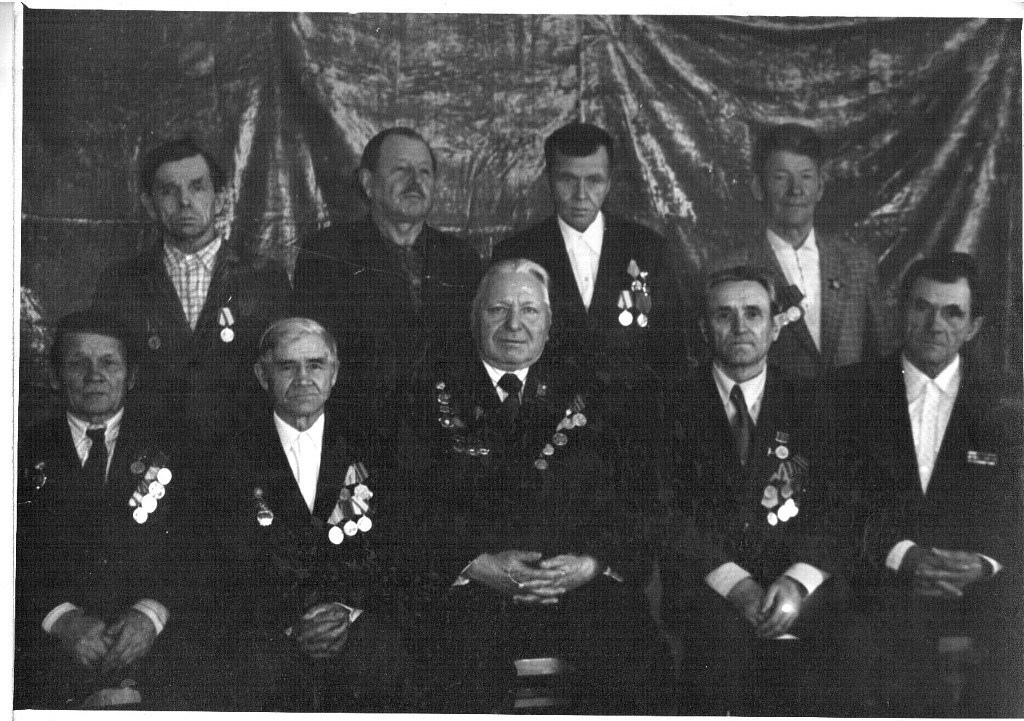 (на фото ветераны  и участники Великой Отечественной войны с.Бегишево)Симанов  Николай Михайлович умер и похоронен в г.Тобольске.